* Vendor must provide a certificate of insurance naming Buchanan County Fair Association as an additional insured.  Please have liability limits NO lower than $1,000,000. Make sure all dates are current and policy is still in effect.  Please send the certificate of insurance to the address below & must be postmarked by July 1st. Home businesses may use their home insurance as proof of insurance.  Those who fail to provide a certificate of insurance will not be able to set up their vendor space.  All insurance certificates will be verified by the Buchanan County Fair Association as a valid and current certificate.  Contractor shall, at its own expense, procure and maintain in effect during the terms of this Agreement, including all set-up and tear down, Comprehensive General Liability Insurance covering public liability, bodily injury, and property damage including accidents, damages, losses, injuries, including death, and other problems that may arise as a result of Contractor’s activities; with broad form coverage; including product liability insurance, injuries to persons (including death) liability coverage, and damage to property (including damage to the permit area); written on an occurrence basis.  The policy limits of this Comprehensive General Liability Insurance will not be less than that required under the permit and by any other government law, rule, or regulation and in any case not less than, as to injuries to the person $1 million aggregate limit per occurrence.  Property damage per occurrence shall be for at least $1 million.Insurance Company Name __________________________________________________________________Insurance Company Contact: _______________________________________________________________Insurance Company Phone # _______________________________________________________________Policy # _____________________________________		Expiration Date: _____________________All applications require current insurance certificateSelect one:☐Current insurance certificate is enclosed	☐Insurance company will mail the certificateBy signing the following organization agrees they have the contract and agrees to provide the necessary paperwork prior to setting up.__✕________________________________________________	_✕_______________________________________________Signature of Participant (Contractor)			DateKeep a copy for your records and return this copy, along with the amount due to:Buchanan County Fair AssociationC/o Tina Snyder1832 Slater AvenueWinthrop, IA 50682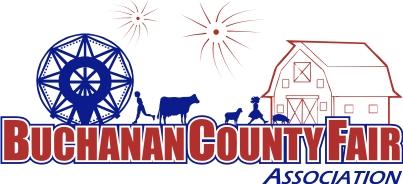 2018 WARNING, WAIVER, RELEASE AND HOLD HARMLESS AGREEMENT BUCHANAN COUNTY FAIR ASSOCIATIONIn consideration of being permitted to participate in any and all activities at the Buchanan County Fair, I, for myself and personal representatives, release and forever discharge (and covenant not to sue) the Buchanan County Fair Association, its agents, servants, employees, board members and volunteers of and from any and every claim, demand, action or right of action, of whatsoever kind of nature, arising from or by reason of any bodily injury or property damage which may occur as a result of my participation in the Buchanan County Fair, and all events and activities conducted by or sanctioned by the Buchanan County Fair Association.I hereby expressly agree that this Warning, Waiver, Release and Hold Harmless Agreement is intended to be as broad and inclusive as permitted by the laws of the State of Iowa and that if any portion hereof is held invalid, it is agreed that the balance shall, notwithstanding, continue in full legal force and effect.Contractor agrees to indemnify and hold the Buchanan County Fair Association and its officers, directors, agents, employees and volunteers (“Indemnified Parties”) harmless, and to defend the Buchanan County Fair Association, at Contractor’s sole expense, for all losses, liability, and expenses, including the Buchanan County Fair Association litigation costs and attorney’s fees, and all claims and demands of every kind and nature, based upon damage and injury to persons or property, including death, arising in any manner from Contractor’s activities, or from any condition of the event sites created by Contractor’s activities.  In addition, Contractor shall indemnify and hold the Buchanan County Fair harmless, and shall defend the Buchanan County Fair Association, from any claim of breach of terms of the Buchanan County Fair Association permit for use of event sites that may arise as a result of Contractor activities.DBA _____________________________________________________________________________________________✕________________________________________________	_✕_______________________________________________Signature of Participant (Contractor)			Date